COMMISSION CONSULTATIVE PARITAIRE DU      	Catégorie 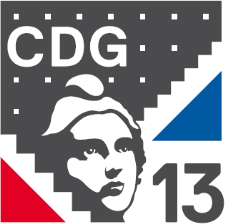 LICENCIEMENT POUR INAPTITUDE PHYSIQUEPièces à joindre (copies) : Certificat du médecin traitant ou du médecin de prévention ou du médecin agréé ou avis du comité médical, le cas échéantCourrier de proposition de reclassement, le cas échéant (pour les agents recrutés en CDD ou CDI sur des emplois permanents)Courrier précisant l’impossibilité de reclasser l’agent ou du refus de l’agent, le cas échéantArrêté plaçant l’agent en congé sans traitement, le cas échéantAttestation de suspension du contrat de travail du fait de l’autorité territoriale, le cas échéantCompte-rendu de l’entretien préalable, le cas échéantLe ou les contrats de travailLa Collectivité : L’autorité territoriale, vu et approuvé le Cachet et signatureA compléter par informatique – Un tableau par agentAvis de la CCP :Article 13 du décret n°88-145 : « Lorsque l'autorité territoriale envisage de licencier un agent pour inaptitude physique définitive, elle convoque l'intéressé à un entretien préalable selon les modalités définies à l'article 42. A l'issue de la consultation de la commission consultative paritaire compétente, elle lui notifie sa décision par lettre recommandée avec demande d'avis de réception ou par lettre remise en main propre contre décharge. »NOM - PrénomGrade ou emploiDate de recrutementDate d’effet envisagée du licenciementNature des fonctions exercées par l’agent :Nature des fonctions exercées par l’agent :Nature des fonctions exercées par l’agent :Nature des fonctions exercées par l’agent :